СП ДС «Золотой петушок»ГБОУ СОШ №2 п.г.т. Усть-Кинельскийг.о. Кинель Самарской области                                                                    воспитатель Жаркова М.С.
Картотека подвижных игр с мячом.
«Прокати и догони»Цель игры: учить катать мяч в прямом направлении, отталкивать его энергично, развивать умение ориентироваться в пространстве, активизировать прослеживающую функцию глаза.Возраст: 2+Ход игры: Ребенок с мячом в руках подходит к обозначенному месту (шнур, полоска пластыря, цветной кружочек) и выполняет действия в соответствии со стихотворным текстом.«Наш веселый, звонкий мячик  (Толкает мяч двумя руками)Мы прокатим далеко, (Смотрит, куда он покатился)А теперь его догоним. (Бежит за мячом, догоняет его)Это сделать нам легко!»  «Поймал!» (Поднимает мяч над головой)«Колобок»Цель игры: учить детей катать и ловить мяч.Возраст: 3+Ход игры: воспитатель находится в центре зала с мячом в руках. Дети располагаются хаотично.Воспитатель: «Колобок – румяный бок покатился во лесок». На сигнал: «Зайцы» дети прыгают, как зайцы.Воспитатель: «К зайцу (имя ребенка) покатился». Воспитатель катит мяч тому, кого назвал. Ребенок возвращает мяч – катит его обратно.Сигнал: «Волки» - дети передвигаются по залу широким шагом.Воспитатель: «К волку (имя ребенка) в лапы прыгнул». Воспитатель бросает мяч ребенку способом снизу. Ребенок бросает мяч воспитателю тем же способом. Игра продолжается. Дети имитируют походку медведя и лисы. «Сбей кегли»Цель игры: развивать элементарные навыки попадания мячом в цель, ловко отталкивать мяч в заданном направлении, развивать зрительно-двигательную координацию, общую моторику.Возраст: 3+Ход игры: расположить кегли треугольником. Отойти на 1-1,5м., веревкой или лентой отметить линию. Пусть дети встанут за ней. Возьмите мяч и покажите, как нужно сбивать кегли. Дайте мячи ребятам и попросите их сделать то же самое. Сопровождать игру следующими словами:Посмотри, какие кеглиРовно-ровно в ряд стоят!К ним направим мяч умелоИ они уже лежат!«Съедобное-несъедобное»Цель игры: развивать внимание, умение сосредотачиваться на определенном предмете, быстроту мышления. Научить детей за короткое время делить предметы на две категории: съедобное и несъедобное.Возраст: 3+Ход игры: Бросайте ребенку мяч и называйте разные слова (существительные). Все, что можно съесть, малыш должен поймать, а «несъедобное» отбросить. «Что делает?»Цель: расширять глагольный словарь и закреплять умение точно перебрасывать мяч друг другу.Возраст: 3+Ход игры:Взрослый называет слово, дети подбирают к нему слова- действия, перебрасывая мяч друг другу через одного.Например: Что делает мышка? Пищит, быстро бегает, спит и т.д.«Назови сказку»Цель: развивать у детей интерес к сказкам, уметь узнавать ее по названию животного, воспитывать бережное отношение к животным.Возраст: 4+Ход игрыДети сидят на стульчиках, ведущий бросает мяч первому игроку, произнося любое животное. Например: Петух.Ребенок возвращает мячик ведущему, называя при этом сказку, например, «Петушок и бобовое зернышко», «Лиса и петух»,  и т.д.«Горячая картошка»Цель игры: учить детей ловить и передавать мяч друг другу с небольшого расстояния.Возраст: 4+Ход игры: дети стоят по кругу. По сигналу «горячая картошка» начинают передавать мяч по кругу. Если ребенок не поймал мяч, то он «обжегся», должен пробежать с мячом круг и вернуться на свое место.«Один- много»Цель игры: закреплять правильное употребление существительных множественного числа в родительном падеже; закреплять умения передавать мяч из рук в руки, не прижимая его к груди.Возраст: 4+Ход игры:Взрослый передает мяч одному из детей и предлагает продолжить фразу: «У меня один цветок, а у тебя много (чего?) – цветов». Ребенок принимает мяч, передает его взрослому и отвечает на вопрос.
«Горячий- холодный»Цель: закрепление в представлении и словаре ребенка противоположных признаков предметов или слов- антонимов.Возраст: 4+Ход игры:Взрослый, бросая мяч ребенку, произносит одно из прилагательное, а ребенок, возвращая мяч, называет- другое с противоположным значением.Например: «Длинный-короткий, черное-белое» и т.д. «Кого назвали, тот и лови»Цель: развитие внимания, быстроты реакции.Возраст: 4+Ход игры:Дети ходят, бегают, прыгают по площадке. Взрослый находится среди детей, он держит в руке большой мяч. Затем он называет имя одного из детей и бросает мяч вверх. Названный ребенок подбегает, ловит мяч и бросает его вверх, называя по имени кого-нибудь из играющих, который в свою очередь подбегает, ловит мяч и т.д.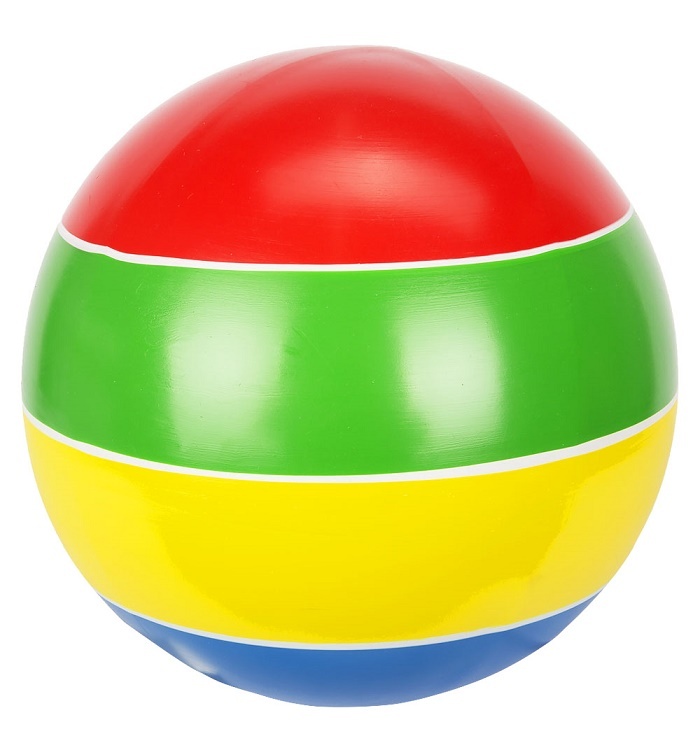 